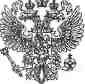 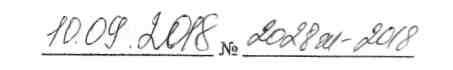 ПРОКУРАТУРА РОССИЙСКОЙ ФЕДЕРАЦИИПРОКУРАТУРА ПСКОВСКОЙ ОБЛАСТИПРОКУРАТУРА ГОРОДА ПСКОВАул. Некрасова, д. 54, г. Псков, 180000Демченковой Елене ПетровнеНа№	Ваше обращение от 10.08.2018 о правомерности размещения нестационарных торговых объектов рассмотрено.В соответствии со статьей 6 Федерального закона от 28.12.2009 № 381-ФЗ «Об основах государственного регулирования торговой деятельности в Российской Федерации» (далее - Федеральный закон № 381-ФЗ) органы местного самоуправления в области регулирования торговой деятельности создают условия для обеспечения жителей муниципального образования услугами торговли.Согласно статье 2 Федерального закона № 381-ФЗ под торговым объектом понимается здание или часть здания, строение или часть строения, сооружение или часть сооружения, специально оснащенные оборудованием, предназначенным и используемым для выкладки, демонстрации товаров, обслуживания покупателей и проведения денежных расчетов с покупателями при продаже товаров, под нестационарным торговым объектом - торговый объект, представляющий собой временное сооружение или временную конструкцию, не связанные прочно с земельным участком вне зависимости от наличия или отсутствия подключения (технологического присоединения) к сетям инженерно-технического обеспечения, в том числе передвижное сооружение.Администрацией города Пскова издано постановление от 08.05.2018 № 665 «О проведении сезонной специализированной ярмарки «Лето - 2018» на территории города Пскова с 01 мая по 01 октября 2018 года» (далее - Постановление № 665).Приложением к Постановлению № 665 утвержден перечень мест для размещения аттракционов, батутов и другого развлекательного оборудования на территории города Пскова на указанный выше период.Места размещения нестационарных торговых объектов Постановлением № 665 не утверждены.С учетом изложенного, оснований для принесения протеста на Постановление № 665 не усматривается.В целях реализации Постановления № 665 МП г.Пскова «Северо-Западный центр социологии и маркетинга» с субъектами предпринимательской деятельностипс№  0810512заключено 13 договоров на размещение развлекательного оборудования, в том числе, сезонных нестационарных торговых объектов.По состоянию на 10.09.2018 срок действия 10 договоров истек. Срок действия по 3 договорам истекает 14.09.2018 и 01.10.2018 соответственно.С учетом срока действия указанных договоров принятие мер прокурорского реагирования не целесообразно.Вместе с тем 10.08.2018 прокуратурой города в адрес директора МП г.Пскова «Северо-Западный центр социологии и маркетинга» направлено письмо о необходимости соблюдения требований Постановления Псковского областного Собрания депутатов от 26.12.2013 № 674 «Об утверждении границ зон охраны, режимов использования земель и градостроительных регламентов в границах зон охраны объекта культурного наследия федерального значения «Ансамбль Кремля».Настоящий ответ Вы вправе обжаловать вышестоящему прокурору или в суд.В соответствии с п. 6.3 Инструкции о порядке рассмотрения обращений и приема граждан в органах прокуратуры РФ, утвержденной приказом Генерального прокурора РФ от 30.01.2013 №45, возвращаю Вам приложенные копии документов.Приложение: на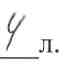 Заместитель прокурора города младший советник юстиции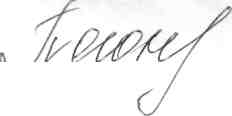 Н.Н. ПогоняйловаД.В. Мурина, тел.69-84-58